Scoil Bhríde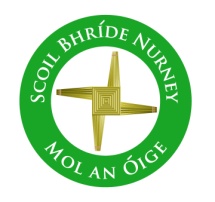 Nurney, Co. KildareTelephone: (045) 526767www.nurneyns.comsbnurney@gmail.com 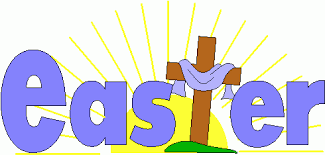 6th April 2022Dear Parents/Guardians COVID-19 and EducationTo access school work for children self-isolating, parent supports and all the latest updates, please check daily our dedicated COVID-19 school web page www.nurneyns.com/covid-19 Nut AllergyJust a gentle reminder that we have pupils in our school with a nut allergy. For that reason, our entire school is a nut free zone (and that includes all forms of chocolate spread). Thank you for your continued vigilance in this matter especially in the run up to Easter!Parent Teacher meetings, Covid-19 and Health and SafetyFace-to-face Parent Teacher meetings will be held on a phased basis over the next few weeks. You will receive notification from your child’s class teacher over the next few days via text and email. In light of the increased transmission of the Covid-19 disease in the school community and to ensure everyone’s health and safety, we advise all those taking part in meetings to please wear a face mask and ask you to stay behind our Perspex screens to limit the spread of the disease. To further limit the spread of disease we also ask all those attending meetings to please not congregate within the school building and on the school grounds. Thank you so much for your help in protecting our staff and each other. Dates for your diarySchool closes at 2pm for all pupils on Tuesday April 5th 2022 to accommodate a staff meeting. Bus told.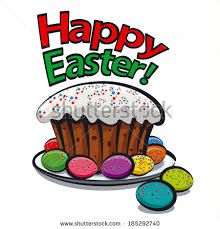 Easter closure – School closes at 12.30pm on April 8th and re-opens on Monday April 25th at 9.20am. Bus told. The Parish wishes to inform you that Communion for families with children in 2nd class will be 7/5/22 @ 11amThe Parish wishes to inform you that they have arranged a Confirmation Retreat for Confirmation candidates and their class teacher on 11/5/22 10am-2pm in Kildare town.The Parish wishes to inform you that Confirmation for families with children in 6th class will be 21/5/22 @ 11amWednesday Note and school information also availableon www.nurneyns.comThank you for your co-operation with the above.______________________________Vinny Thorpe – Principal (Doctoral Student) M.Ed (SL), MA.Comp.Mus, H.Dip.Prim.Ed, H.Dip.Mus.Tech, P.Grad.Dip.Ed.St(SEN), B.Mus.Ed(H.Dip.Ed), Dip.Mus.Ed, T.Dip.ICTScoil BhrídeNurney, Co. KildareTelephone: (045) 526767www.nurneyns.comsbnurney@gmail.com 6th April 2022Dear Parents/Guardians COVID-19 and EducationTo access school work for children self-isolating, parent supports and all the latest updates, please check daily our dedicated COVID-19 school web page www.nurneyns.com/covid-19 Nut AllergyJust a gentle reminder that we have pupils in our school with a nut allergy. For that reason, our entire school is a nut free zone (and that includes all forms of chocolate spread). Thank you for your continued vigilance in this matter especially in the run up to Easter!Parent Teacher meetings, Covid-19 and Health and SafetyFace-to-face Parent Teacher meetings will be held on a phased basis over the next few weeks. You will receive notification from your child’s class teacher over the next few days via text and email. In light of the increased transmission of the Covid-19 disease in the school community and to ensure everyone’s health and safety, we advise all those taking part in meetings to please wear a face mask and ask you to stay behind our Perspex screens to limit the spread of the disease. To further limit the spread of disease we also ask all those attending meetings to please not congregate within the school building and on the school grounds. Thank you so much for your help in protecting our staff and each other. Dates for your diarySchool closes at 2pm for all pupils on Tuesday April 5th 2022 to accommodate a staff meeting. Bus told.Easter closure – School closes at 12.30pm on April 8th and re-opens on Monday April 25th at 9.20am. Bus told. The Parish wishes to inform you that Communion for families with children in 2nd class will be 7/5/22 @ 11amThe Parish wishes to inform you that they have arranged a Confirmation Retreat for Confirmation candidates and their class teacher on 11/5/22 10am-2pm in Kildare town.The Parish wishes to inform you that Confirmation for families with children in 6th class will be 21/5/22 @ 11amWednesday Note and school information also availableon www.nurneyns.comThank you for your co-operation with the above.______________________________Vinny Thorpe – Principal (Doctoral Student) M.Ed (SL), MA.Comp.Mus, H.Dip.Prim.Ed, H.Dip.Mus.Tech, P.Grad.Dip.Ed.St(SEN), B.Mus.Ed(H.Dip.Ed), Dip.Mus.Ed, T.Dip.ICT